Уважаемые руководители!Комитет по образованию Администрации муниципального образования «Смоленский район» Смоленской области представляет выписку из плана работы комитета по образованию на апрель 2017 года для руководства в работе.Дополнительно сообщаем, что в план работы комитета по образованию в течение месяца могут вноситься изменения. Председатель комитета по образованию                                                         И.В. ЛонщаковаПлан мероприятий комитета по образованию Администрации муниципального образования «Смоленский район» на апрель 2017 годаПредседатель  комитета по образованию                                                                                                                   И.В. Лонщакова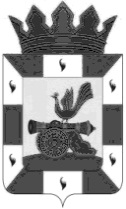 РОССИЙСКАЯ ФЕДЕРАЦИЯКомитет по образованиюАдминистрациимуниципального образования«Смоленский район»Смоленской областиг .Смоленск, проезд М.Конева,д.28е,Тел. 55-51-52, 62-31-49, 55-63-94E-mail: obr_smolray@admin-smolensk.ruот 30.03.2017 № 2099Руководителям образовательных организаций Смоленского районаДатаМероприятияКонтингентОснование для включения в планМесто и время проведенияОтветственныеФорма представления результата04.04Районные соревнования по настольному теннисуОбучающиеся ООГрафик проведения районных соревнованийМБОУ Печерская СШКатаргина О.В.Протокол соревнований04.04Заседание Молодёжного совета «Новые лидеры – новые инициативы»Члены Молодёжного советаГодовой план работы комитета по образованию, приказ № 361 от 21.12.2016Малый зал Администрации                (5 этаж)Начало в 12.00Катаргина О.В.Протокол05.04Региональный этап Всероссийского конкурса юных чтецов «Живая классика»Победители муниципального этапа конкурсаПриказ Департамента Смоленской области по образованию и науке от 25.01.2017 г.ГУК «Смоленский областной центр народного творчества (г. Смоленск, ул. Бакунина, д.3)Катаргина О.В.Протокол конкурса06.04Областные финальные соревнования по настольному теннисуОбучающиеся ООПоложение о проведении ХХХII Спартакиады учащихся Смоленской области 2017 годаВремя и место уточняетсяКатаргина О.В.Протокол соревнований06.04Акция «Подари жизнь»Обучающиеся ООГодовой план работы комитета по образованию, приказ № 361 от 21.12.2016МБУК ДК микрорайона Гнёздово в 13-00Катаргина О.В.Справка07.04Совещание заместителей директоров по УВРЗаместители директоров по УВРГодовой план работы комитета по образованию, приказ № 361 от 21.12.2016Малый зал (5 этаж) АдминистрацииНачало в 14.00Синицина Е.Ф.Шишкарева Е.М.Протокол совещания11.04Муниципальный этап Президентских состязанийОбучающиеся ООГодовой план работы комитета по образованию, приказ № 361 от 21.12.2016МБОУ Синьковская СШНачало в 10-00Катаргина О.В.Протокол соревнованийВ течение месяцаОрганизация проведения тренировочного тестирования в 9 классеОбучающиеся ООГодовой план работы комитета по образованию, приказ № 361 от 21.12.2016Образовательные организацииПрохоренкова Т.В.Справка18.04Районный смотр-конкурс «Почётный караул»Обучающиеся ОО- члены юнармейских отрядовГодовой план работы комитета по образованию, приказ № 361 от 21.12.2016Место и время проведения уточняетсяКатаргина О.В.Приказ по итогам18.04Районные соревнования по мини-футболуОбучающиеся ООГрафик проведения районных соревнованийМБОУ Печерская СШ, МБОУ Сметанинская СШКатаргина О.В.Протокол соревнований19.04.Совещание руководителей ДООЗаведующие ДООГодовой план работы комитета по образованию, приказ № 361 от 21.12.2016Малый зал АдминистрацииНачало в 14.00Лонщакова И.ВПротокол совещания руководителей ДОО20.04Совещание руководителей образовательных организацийРуководители ООГодовой план работы комитета по образованию, приказ № 361 от 21.12.2016Малый зал (5 этаж) АдминистрацииНачало в 14.00Лонщакова И.В.Протокол совещания руководителей ООДата уточняетсяРайонная акция «День призывника»Обучающиеся ООГодовой план работы комитета по образованию, приказ № 361 от 21.12.2016Воинская часть                  д. Старые БатекиКатаргина О.В.Справка21.04Областные отборочные соревнования по мини-футболуОбучающиеся ООПоложение о проведении ХХХII Спартакиады учащихся Смоленской области 2017 годаФОК с. ПечерскНачало в 10-00Катаргина О.В.Протокол соревнований22.04Районный фестиваль ВФСК ГТООбучающиеся ООЕдиный календарь спортивно – массовых мероприятий МО «Смоленский район» Смоленской областиМБОУ Пригорская СШ, МБУК КТ РДК с.Пригорское (время уточняется)Катаргина О.ВПротокол соревнований26.04.Комиссия по комплектованию муниципальных дошкольных образовательных организаций, осуществляющих образовательную деятельность по образовательным программам дошкольного образования, присмотр и уход за детьми на территории муниципального образования «Смоленский район» Смоленской областиОчередники дошкольного возрастаПостановление № 255 от 13.02.2015 «Об утверждении Порядка комплектования муниципальных бюджетных образовательных учреждений, реализующих образовательную программу дошкольного образования, расположенных на территории муниципального образования «Смоленский район» Смоленской области»Комитет по образованиюПрохоренкова Т.В.Протокол комиссии по комплектованию01.04-26.04Районная научно-практическая конференция «Шаг в науку»Обучающиеся ООГодовой план работы комитета по образованию, приказ № 361 от 21.12.2016МБОУ Катынская СШ, МБОУ Пригорская СШ, МБОУ Касплянская СШ,МБОУ Стабенская СШМБОУ Печерская СШСиницина Е.Ф.Шишкарева Е.М.Довгун Н.В.Протоколы заседаний27.04Фестиваль детских общественных организацийОбучающиеся ОО - члены детских общественных организацийГодовой план работы комитета по образованию, приказ № 361 от 21.12.2016МБОУ Богородицкая СШ в 13-00Катаргина О.В.СправкаВ течение месяцаТренировочное тестирование в формате ЕГЭ по биологии и обществознаниюОбучающиеся ООГодовой план работы комитета по образованию, приказ № 361 от 21.12.2016Образовательные организацииШарпаева Е.А.ПротоколыВ течение месяцаЗаседания районных методических объединенийПедагоги ООГодовой план работы комитета по образованию, приказ № 361 от 21.12.2016МБОУ Печерская СШ(по графику)Шишкарева Е.М.Протоколы заседанийВ течение месяцаМетодические дни в ООПедагоги ООПланы работы ООМБОУ Михновская СШ МБОУ Дивасовская ОШ МБОУ Моготовская ОШ Шишкарева Е.М.СправкаВ течение месяцаВнесение сведений в региональную информационную систему о работниках ППЭ Работники ППЭГодовой план работы комитета по образованию, приказ № 361 от 21.12.2016Комитет по образованиюШарпаева Е.А.Заполнение базыКонтрольные мероприятияКонтрольные мероприятияКонтрольные мероприятияКонтрольные мероприятияКонтрольные мероприятияКонтрольные мероприятияКонтрольные мероприятияВ течение месяцаЗаполнение сайтов ОУОбразовательные организацииГодовой план работы комитета по образованию, приказ № 361 от 21.12.2016Комитет по образованиюКиргетова К.А.СправкаВ течение месяцаПроведение планового обследования материально-бытовых условий жизни детей, находящихся под опекой, в приемных семьях и недееспособных граждан  Образовательные организацииГодовой план работы комитета по образованию, приказ № 361 от 21.12.2016Комитет по образованиюКунавич Е.НСправкаВ течение месяцаМониторинг по подготовке к проведению государственной итоговой аттестации по образовательным программа основного общего и среднего общего образования Образовательные организацииГодовой план работы комитета по образованию, приказ № 361 от 21.12.2016Образовательные организацииШарпаева Е.А.Прохоренкова Т.В.Приказ по итогамВ течение месяцаРабота ОО по профилактике суицидовОбразовательные организацииГодовой план работы комитета по образованию, приказ № 361 от 21.12.2016Комитет по образованиюСиницина Е.Ф.СправкаВ течение месяцаМониторинг достижений в ОО, осуществляющих инновационную деятельностьОбразовательные организацииПерспективный план ведомственного (учредительного контроля)   № 98/1 от 10.04.2015Комитет по образованиюСиницина Е.Ф.Шишкарева ЕМ.Приказ по итогамВ течение месяцаМониторинг организации питания в ОООбразовательные организацииГодовой план работы комитета по образованию, приказ № 361 от 21.12.2016Комитет по образованиюКорниенко Л.Г.СправкаВ течение месяцаМониторинг детского дорожно-транспортного травматизма и анализ работы по профилактикеДТТОбразовательные организацииПрограмма «Обеспечение безопасности дорожного движения на территории Смоленского района Смоленской области на 2015-2017 годы»Комитет по образованиюКиргетова К.А.Приказ по итогам СправкаВ течение месяцаКомплексная плановая проверка МБОУ Хохловской СШ Администрация МБОУ Хохловской СШПерспективный план ведомственного (учредительного) контроля комитета по образованию на 2015-2019 годы (Пр. № 98/1 комитета по образованию от 10.04.2015 года)МБОУ Хохловской СШСиницина Е.Ф.Прохоренкова Т.В.Приказ по итогам проверки